FOR IMMEDIATE RELEASENOVEMBER 5, 2021WHETHAN IS BACK WITH “2 MUCH (FEAT. JASIAH & KA$HDAMI)”GROUNDBREAKING PRODUCER TEAMS WITH VIRAL HIP-HOP STARSFOR EXPLOSIVE NEW SINGLESWIMMING WITH THE CLOUDS TOUR CONTINUES THROUGH MID-NOVEMBERLISTEN TO “2 MUCH (FEAT. JASIAH & KA$HDAMI)” HEREWATCH OFFICIAL VISUALIZER HERE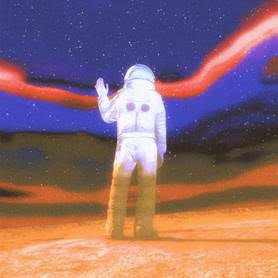 DOWNLOAD ARTOWRK HERE (CREDIT: MICHAEL BANDARZY)Visionary producer Whethan continues to push musical boundaries with today’s premiere of a genre-busting new single, “2 MUCH (Feat. Jasiah & KA$HDAMI)“ is available now HERE. Combining a unique blend of hyperpop and hip-hop, the explosive new track arrives with an official visualizer streaming now HERE.“2 MUCH” – which features vocals from multi-million-streaming alternative hip-hop artist Jasiah (6ix9ine, Travis Barker, $NOT) and teenaged viral rapper KA$HDAMI – marks the second single heralding Whethan’s eagerly awaited new hyperpop/hip-hop mixtape. Co-produced by aldn (midxwst) and Lunamatic (glaive) and also featuring such rising stars as glaive, ericdoa, midwxst, aldn, Matt Ox, and Slump6s, the project was preceded earlier this fall by “Think You Right (feat. ericdoa & glaive).” Hailed by Dancing Astronaut as “an interesting combination, with heavy electronic influence and synthesized vocals suspended amid pop-guided production,” “Think You Right” instantly earned extraordinary praise from such outlets as Ones To Watch, which declared it to be “a track that readily and easily defies classification, instead reveling in its desire to create something entirely new. ‘Think You Right’ feels like the beginning of a new era, not just for Whethan but music as a whole.”Having recently lit up the annual EDC Las Vegas, Whethan continues to travel on his epic Swimming With The Clouds Tour, set to headline clubs across the US through mid-November. Additional dates will be unveiled soon. For complete details and remaining ticket availability, please see www.whethan.com.Now boasting more than 1 billion worldwide streams and counting, Whethan has quickly become one of electronic dance music’s most in-demand artists, spanning superstar collaborations, blockbuster remixes, and his own extraordinary solo output. Widely hailed as one of 2020’s most revolutionary and important electronic music releases, his debut project, FANTASY, instantly affirmed Whethan among the highest echelon of contemporary electronic dance music creators. The album was met by worldwide critical acclaim and later topped multiple year-end lists in publications including Dancing Astronaut, EDM.com, This Song Is Sick, Magnetic Magazine, Atwood Magazine, and others. Furthermore, Whethan has proven an in-demand collaborator, recently blending sounds and styles with such artists as RL Grime, Ugly God, Jeremih, The Knocks, Wafia, and his longtime friend Oliver Tree, producing five songs on Oliver’s chart-topping 2020 debut album, UGLY IS BEAUTIFUL.  In addition to his recorded work, Whethan has thrilled crowds at countless clubs and top festivals, including Coachella, Lollapalooza, the Billboard Hot 100 Music Festival, Outside Lands, SXSW, and Electric Daisy Carnival, as well as a sold out co-headline show at Morrison, CO’s iconic Red Rocks Amphitheatre and a headline performance at MTV’s Snowglobe Music Festival in South Lake Tahoe, CA.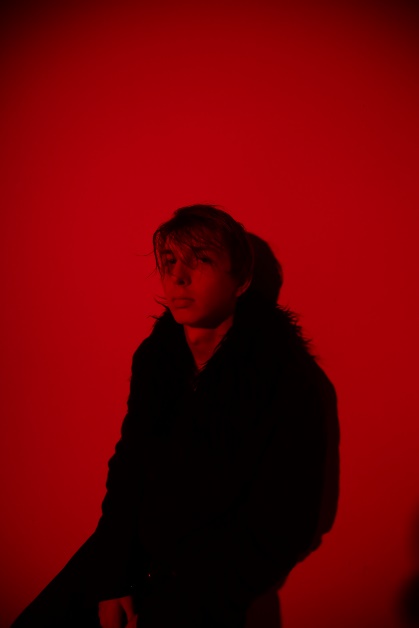 DOWNLOAD PRESS PHOTOS  HEREWHETHANSWIMMING WITH THE CLOUDS TOUR 2021NOVEMBER5 – Orlando, FL – Celine6 – Tampa, FL – WTR Pool & Grill11 – San Marcos, TX – The Marc13 – Houston, TX – Rise Rooftop# # #PRAISE FOR WHETHAN: “One of the most sought-after names in dance music.” – FLAUNT“21 Artists Who Are 21 Years Old Or Younger And Taking Over Alternative Music” – ALT PRESS“A vision for music’s next wave…an embodiment of what music may look like tomorrow…” – ONES TO WATCH“It’s rare to find a musician as versatile as Whethan, who, with his debut album FANTASY, flexed on his fans with a groundbreaking arrangement of work unbounded by genre.” – EDM.com“From humble bedroom beginnings on SoundCloud, to eventual viral and commercial fame, Whethan has proven time and time again that talent and uncompromising dedication eclipse all else.” – DANCING ASTRONAUT“Whethan is nothing short of a prodigy.” – ATWOOD MAGAZINE“As evidenced with his body of work (initially singles), Whethan knows how to entice you into a tightly-crafted world of EDM/pop music” – AMERICAN SONGWRITER“The American producer is not afraid to try new things with his music…” – LADYGUNN“On Fantasy, Whethan demonstrated immense versatility alongside his production skills to produce an album full of catchy and fun tracks.” – THIS SONG IS SICK“I appreciate Whethan for the variety of music he produces” – MAGNETIC MAGAZINE# # # CONNECT WITH WHETHANOFFICIAL | FACEBOOK | TWITTER | INSTAGRAM | YOUTUBE | PRESS ASSETS For press inquiries, please contactJessica Nall // Jessica.Nall@atlanticrecords.com 